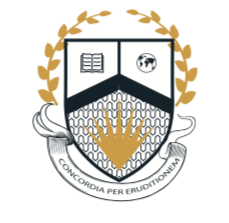 Reference Letter for Student Government Officer PositionName of Applicant: ___________________________________________Position Applying for: ________________________________________Does the student show:                                        Poor		                 Average		      ExcellentPublic Speaking:    ____________                        ____________                                 _____________Preparedness:        ____________                        ____________                                 _____________Participation:          ____________                        ____________                                _____________Timeliness:              ____________                        ____________                                _____________Cumulative GPA: Personal statement: (please feel free to attach a recommendation letter)____________________________________________________________________________________________________________________________________________________________________________________________________________________________________________________________________________________________________________________________________________________________________________________________________I ___________________________________ personally recommend________________________________ for the position of ______________________________. I believe they are qualified and capable of fulfilling the duties of office. I hereby submit this form as a letter of reference completed to the best of my knowledge.Name: ________________________________    Signature: ____________________________________Date: ___________________________________ 